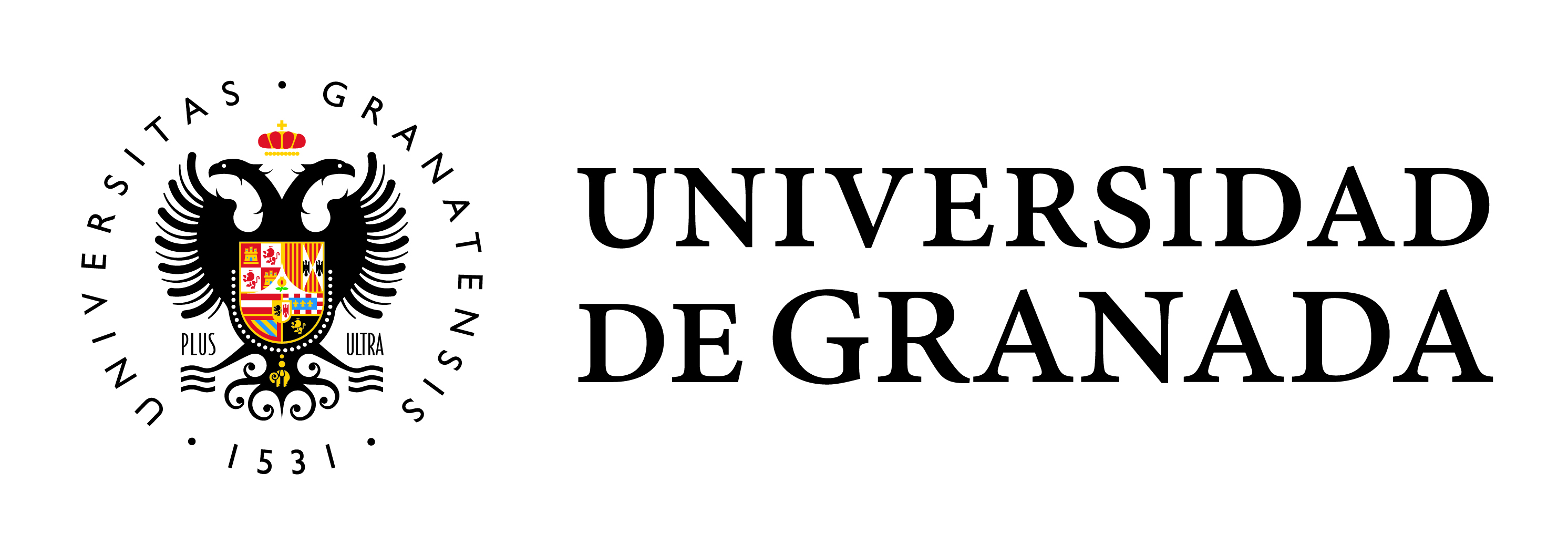 DOMICILIACIÓN BANCARIA	Personal Docente 	PAS	Personal investigador					     ALTA					      BAJACódigo IBANLocalidad y Fecha: Fdo.:Santa Lucía, 818071 GranadaServicio de Contabilidad y PresupuestosSección de ContabilidadApellidos:Nombre:Domicilio Particular:DNI/NIF:Población:C.P.:Correo Electrónico:Teléfono:Centro Destino:Móvil:Información básica sobre protección de sus datos personales aportadosInformación básica sobre protección de sus datos personales aportadosResponsable:UNIVERSIDAD DE GRANADALegitimación:La Universidad de Granada se encuentra legitimada para el tratamiento de los datos personales aportados por ser necesario para la ejecución de un contrato en el que el interesado es parte o para la aplicación a petición de éste de medidas precontractuales. Art. 6.1. b) RGPD.Finalidad:Recogida de datos para domiciliación bancaria.Destinatarios:No se prevén cesiones o comunicaciones de datosDerechos:Tiene derecho a solicitar el acceso, oposición, rectificación, supresión o  limitación del tratamiento de sus datos, tal y como se explica en la información adicional.Información adicional:Puede consultar la información adicional y detallada sobre protección de datos en el siguiente enlace:  https://secretariageneral.ugr.es/pages/proteccion_datos/leyendas-informativas/_img/informacionadicionalgestioneconomicaconterceros/!